تقسيم الأشياء( محل الحق )(بشكل مبسط)أولا: مفهوم الشيء الشيء= ما يصلح أن يكون محلا للحق المالي             م 682 قانون مدنيالمال= الحق المالي سواء كان حقا عينيا أو شخصيا أو معنوياثانيا: أنواع الأشياءهناك أشياء مادية وأخرى معنوية ، و الأشياء المادية هي التي لها حيز مادي الأشياء المادية:هذه بعض التقسيمات الشائعة لها:عقارات و منقولات:أ.العقار(بطبيعته)= شيء مستقر بحيزه وثابت فيه و لا يمكن نقله دون تلفم 683 القانون المدني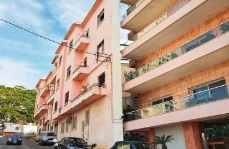 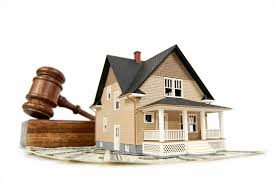 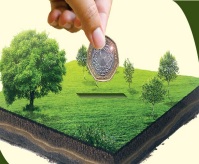 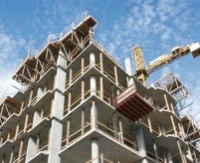 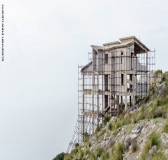 عمارة	أرض             بناء غير مكتمل
مسكن فرديب.العقار (بالتخصيص)= منقول يوضع في العقار لخدمته و استغلاله ، وكلا من العقار و المنقول مملوك                   لنفس الشخص             م683/2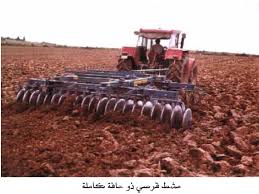 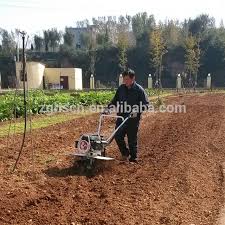 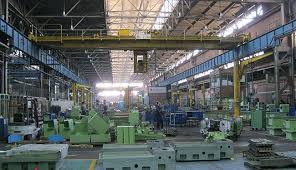 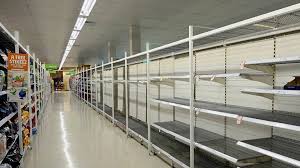          الآلات الزراعية       و       الصناعية    و     ما يخصص للمحلات التجاريةج.المنقول(بطبيعته)= شيء يمكن نقله من مكان إلى آخر دون تلف فهو غير مستقر بحيزه و غير ثابت فيه م 683 قانون مدنيد.المنقول بحسب المآل= عقار يعتبره القانون منقول عند هدمه أو حصده أو قطعه، أي باعتبار ما سيؤول إليه 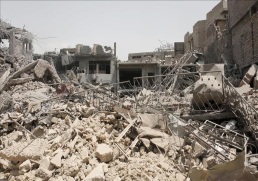 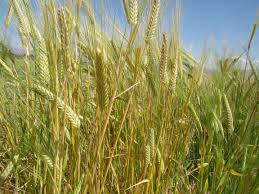 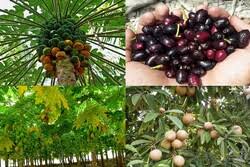 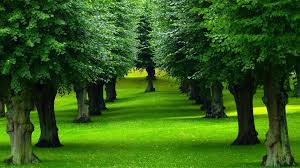      الهدم	         المحاصيل	الأشجارالأشياء الاستهلاكية و غير الاستهلاكية:أ.الشيء الاستهلاكي= معد بطبيعته لذلك حيث ينفذ عند استعماله( م 685 ق.م)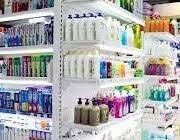 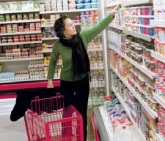 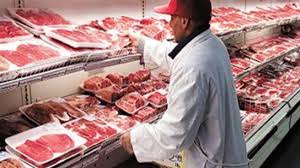 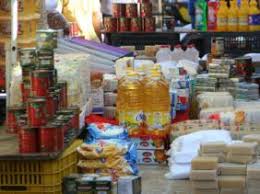 ب.الشي غير الاستهلاكي= الشيء الاستعمالي الذي لا يستهلك عند استعماله مرة أو عدة مرات 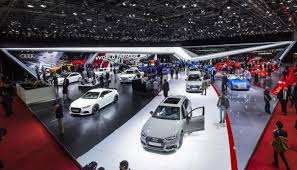 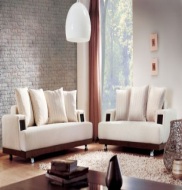 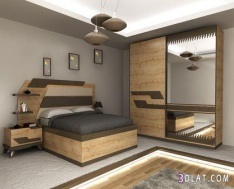 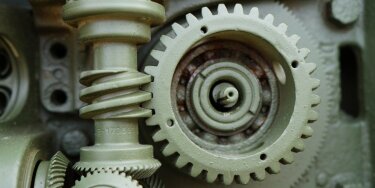 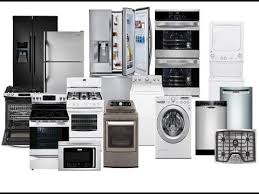 الأشياء المثلية و القيمية:أ.الشيء المثلي= الأشياء التي يقوم بعضها مقام بعض عند الوفاء لأن أفراد النوع الواحد فيها متشابه و تقدر  بوحدة ( عدد/ مقياس/كيل...)م 686 قانون مدني 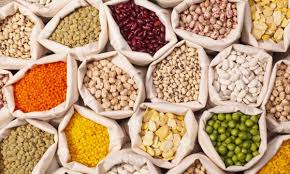 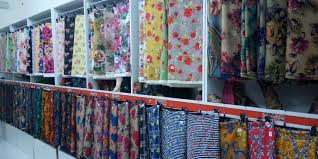 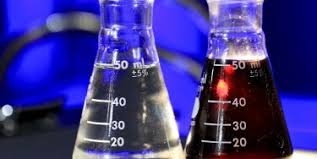 ب. الشيء القيمي= الأشياء المعينة بالذات إذ ليس لها مثيل يقوم مقامها عند الوفاء                        (مجموعة من المواصفات) 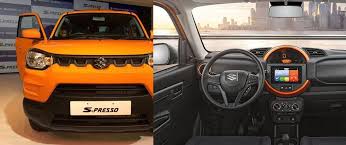 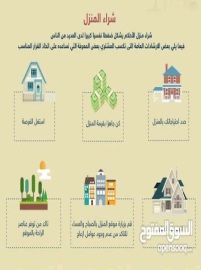 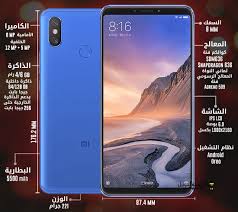 الأشياء العامة و الخاصة:   أ.الشيء العام= الدومين العام (الاشياء المملوكة للدولة المخصصة للمصلحة أو للمنفعة العامة)     م 688 ق.م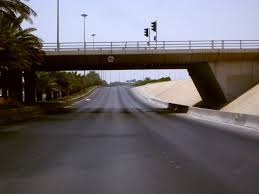 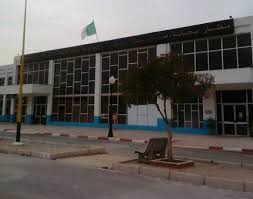 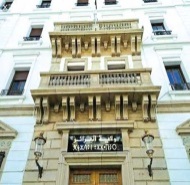 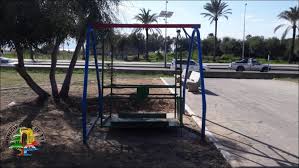 ب.الشيء الخاص: الاشياء المملوكة للخواص افراد أو أشخاص معنوية خاصة، و تلك المملوكة للدولة و غير مخصصة للمنفعة العامة(الدومين الخاص)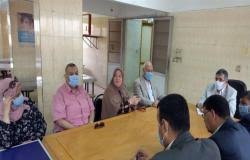 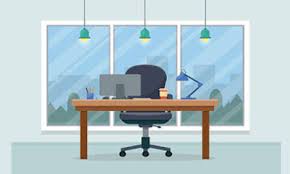 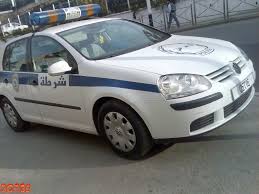 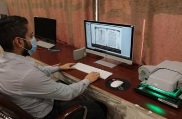                        تجهيز المكاتب      	سيارات الإدارات   و الأجهزة 